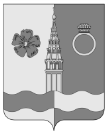 СОВЕТ ПРИВОЛЖСКОГО ГОРОДСКОГО ПОСЕЛЕНИЯР Е Ш Е Н И Еот 24.02.2022                                № 10О внесении изменений в решение Совета Приволжского городского поселения от 28.11.2012 № 67 «Об утверждении Положения о бюджетном процессе в Приволжском городском поселении»В соответствии с Уставом Приволжского городского поселения и в целях совершенствования правового регулирования бюджетного процесса в Приволжском городском поселении Совет Приволжского городского поселенияРЕШИЛ:Внести в решение Совета Приволжского городского поселения от 28.11.2012 № 67 «Об утверждении Положения о бюджетном процессе в Приволжском городском поселении» следующие изменения:В пункте 19 раздела «Рассмотрение и утверждение решения о бюджете» абзацы 4,5 исключить.Настоящее решение вступает в силу после его официального опубликования в информационном бюллетене «Вестник Совета и администрации Приволжского муниципального района» и распространяется на правоотношения, возникшие при составлении и исполнении бюджета Приволжского городского поселения, начиная с бюджета на 2022 год и на плановый период 2023 и 2024 годов.Глава Приволжскогогородского поселения	                                                  	                       И.Л.Астафьева